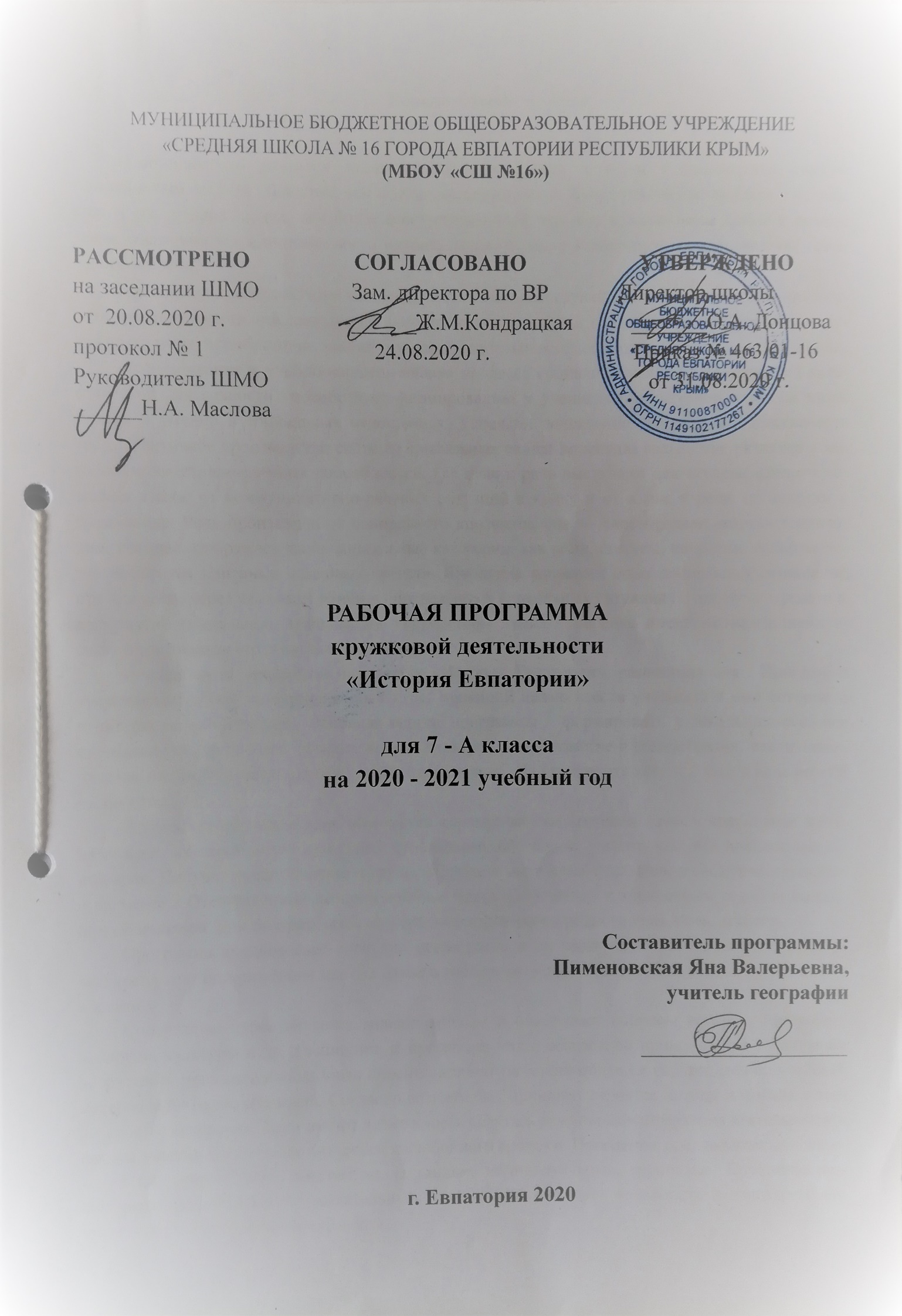 МУНИЦИПАЛЬНОЕ БЮДЖЕТНОЕ ОБЩЕОБРАЗОВАТЕЛЬНОЕ УЧРЕЖДЕНИЕ «СРЕДНЯЯ ШКОЛА № 16 ГОРОДА ЕВПАТОРИИ РЕСПУБЛИКИ КРЫМ» (МБОУ «СШ №16»)РАССМОТРЕНО                   СОГЛАСОВАНО                     УТВЕРЖДЕНОна заседании ШМО                 Зам. директора по ВР             Директор школыот  20.08.2020 г.                       ______Ж.М.Кондрацкая           _______О.А. Донцова протокол № 1                               24.08.2020 г.                           Приказ № 463/01-16    Руководитель ШМО                                                                       от 31.08.2020 г.______Н.А. Маслова 	РАБОЧАЯ ПРОГРАММА кружковой деятельности«История Евпатории»для 7 - А классана 2020 - 2021 учебный год Составитель программы: Пименовская Яна Валерьевна, учитель географии г. Евпатория 2020Пояснительная запискаНеобходимость развития подрастающего поколения в области краеведения связана с социальным заказом общества: чем полнее, содержательнее будут знания школьников о родном крае и его лучших людях, тем более действенным окажутся они в воспитании любви к родной земле, уважении к традициям своего народа, патриотизма, в усвоении и воспроизводстве социального опыта.Реализация краеведческого компонента на начальной ступени школьного образования ориентирует педагогический процесс на формирование у ученика социокультурной картины окружающего мира, приобретение знаний и умений социальных отношений в ближайшем окружении. Использование в учебно-воспитательном процессе социализирующих возможностей краеведческой деятельности способствует формированию у учащегося культурной картины мира, знаний и умений в социальных отношениях. Успешное вхождение человека в общественную среду и активное производство системы социальных связей возможно только при развитии у него коммуникативно-речевых способностей, где язык и речь выступают как ступени единого познания языка: от коммуникативно-речевых ситуаций к языку и от языка к речи, от лексики к грамматике. Речь производна от социального контекста, она — своеобразная «карта» территории, которая отображает такие социальные категории, как роли, статусы, ситуации, события через выбор тех или иных языковых средств. Школьник усваивает опыт социальных отношений прежде всего через языковой обмен в определенных социальных ситуациях. При этом передача и восприятие социальной информации посредством языка у ребенка имеет непосредственную связь с состоянием его эмоциональной жизни.Предлагаемая программа называется «История Евпатории», рассчитана для . Программа представляет собой интегрированный курс, имеющий целью ввести учащихся в мир истории и культуры наших предков. Основная задача программы - формировать у школьников общее представление об истории родного края, о культуре, о ее богатстве и разнообразии, воспитывать чувство гордости и патриотизма у юного гражданина. На кружок отводится 2 часа в неделю - 68 часов в год.В процессе обучения дети знакомятся с историческим прошлым края, с коренными жителями края, их самобытной культурой, традициями, обычаями. Узнают, как шел процесс заселения края. Получат представление о труде, жилище и быте наших предков, о событиях прошлого и их месте в Отечественной истории вообще. Через приобщение к конкретным судьбам выдающихся земляков дети познакомятся со славными страницами родного края, села, деревни.Программа предполагает сотрудничество детей и их родителей. Особое место отводится экскурсиям по историческим местам нашего города, встречам с ветеранами войны, труда, старожилами.Содержание курса является многоплановым и охватывает вопросы истории, географии, экологии, культуры и др. дисциплин. В программе учтён возрастной принцип. Для соблюдения возрастного принципа использован линейно-концентрический подход к распределению учебного материала по годам обучения. Согласно возрастному принципу строятся методы и формы, а также отбор содержания. Дети имеют возможность сочетать различные направления деятельности и формы занятий с учетом их интересов и свободного времени. Программа предполагает использование следующих форм занятий: коллективные, индивидуальные, групповые. Сочетание разных видов деятельности (познавательный, творческий) вызывает активность и заинтересованность и даст определенные результаты.Использование широкого спектра методических приемов создаст условия для самореализации учащихся:- беседа- практическая работа- работа с картой России, Крыма- сообщения уч-ся на различные темы- конкурсы, игры-компьютерные презентации и др.Ведущей идеей программы «История моего города» является формирование ценностных ориентиров учащихся, воспитания любви к своей Родине, уважение к нашим истокам, к родной земле. Актуальность программы «История Евпатории».Предлагаемый материал актуален ввиду своей направленности на Федеральный государственный образовательный стандарт для начальной школы, среднего и старшего школьного звена.ФГОС ориентирован на становление личностных характеристик выпускника школы,- любящего свой народ, свой край и свою Родину;- уважающего и принимающего ценности семьи и общества;- любознательного, активно и заинтересованно познающего мир;- владеющего основами знаний,- способного к организации собственной деятельности;- готового самостоятельно действовать и отвечать за свои поступки перед семьей и обществом;- доброжелательного, умеющего слушать и слышать собеседника, обосновывать свою позицию, высказывать свое мнение;- выполняющего правила здорового и безопасного для себя и окружающих образа жизни.Новизна данной программы в социальной и исторической направленности на формирование у учащихся патриотизма, интереса к родной истории, к личности человека и тем людям, чей героизм и самоотверженность сыграли большую роль в истории города.Цель: Приобщить учащегося к изучению исторического богатства города Евпатории,  человеческого и гражданского багажа, современной истории, пробудить  интерес к настоящим и будущим перспективам, стоящим перед нашим городом.Задачи программы:Образовательные:- научить ребенка видеть историко-культурный контекст окружающих его вещей, т. е. оценить их с точки зрения развития истории и культуры;- обучить активным формам деятельности в обстановке информационно-насыщенной работы;- способствовать активной мотивации в познавательной деятельности и практическом использовании полученных знаний;обучить самостоятельной работе с библиографическими источниками;- сформировать систему знаний, умений и навыков по основам экскурсионной методики; сформировать устойчивый интерес в изучении истории и культуры края, района, города.Развивающие:- развивать уверенность в реализации личностных качеств;- содействовать раскрытию творческого потенциала, творческой самореализации;- способствовать активизации собственного опыта, ценностно-ориентированного поведения;- развивать предпосылки для осознанного подхода обучающихся к подготовке и проведению экскурсий;- развивать коммуникативные навыки.Воспитательные:- воспитывать чувство гордости, уважения и сопричастности судьбам жителей;- воспитывать целеустремленность в овладении экскурсионным методом, самореализации, самосовершенствовании;- воспитывать культуру общения, чувств, творческого взаимодействияОрганизационно-педагогические основы деятельности.Программа предусматривает изучение истории города Евпатории в контексте изучения истории Крыма. Здесь речь идет об сновах гражданской идентичности личности в форме осознания “Я” как гражданина России, чувства сопричастности и гордости за свою Родину, народ и историю, осознание ответственности человека за общее благополучие, осознание своей этнической принадлежности;Теоретическая часть тесно переплетается с обязательными практическими занятиями, на которых закрепляются полученные теоретические знания, приобретаются навыки работы с научной и архивной литературой, происходит ознакомления с музейными коллекциями, архитектурными и историческими памятниками, выполняются задачи научных шефских учреждений.Практическая часть курса призванная закрепить приобретенные теоретические знания, получить необходимые  навыки базовых умений, необходимых время походов по памятникам истории Крымского полуострова, на экскурсиях и поисковых исследованиях.Результаты освоения курса кружка «История Евпатории»Элементарные социальные знания школьники получают уже тогда, когда только начинают осваивать историческую и краеведческую деятельность. Они узнают о достопримечательностях родного города, постигают этику поведения в музее, архиве, читальном зале, расширяют представление о себе как о жителе города. Дети знакомятся с окружающим их социальным миром и с жизнью людей. Также школьники приобретают знания о принятых в обществе нормах отношения к природе, о памятниках истории и культуры, о традициях памяти событий Великой Отечественной войны; о правилах конструктивной групповой работы; о способах самостоятельного поиска и нахождения информации в справочной литературе.Результаты второго уровня (получение школьниками опыта переживания и позитивного отношения к базовым ценностям общества). Формирование позитивных отношений школьников к базовым ценностям нашего общества и к социальной реальности в целом осуществляется благодаря активизации межличностных отношений друг с другом. В различных ситуациях у детей появляется возможность проявить себя с лучшей стороны, сохранив веру в себя и уважение к другим членам коллектива. Важным становится развитие ценностных отношений к своей малой Родине, её природе, истории и культуре, населяющим её народам, героическим страницам её прошлого.Результаты третьего уровня (приобретение школьниками опыта самостоятельного социального действия). Школьники имеют реальную возможность выхода в пространство общественного действия. Учащиеся приобретают опыт исследовательской и проектной деятельности, готовят публичные выступления по проблемным вопросам. Они имеют первоначальный опыт эстетического, эмоционально-нравственного отношения к природе и опыт участия в природоохранной деятельности в школе, на пришкольном участке, по месту жительства.Достижение всех трех уровней результатов деятельности увеличивает вероятность появления образовательных эффектов этой деятельности (эффектов воспитания и социализации детей), в частности:- формирования коммуникативной, этической, социальной, гражданской компетентности (приобретение опыта гражданских отношений и поведения в дружественной среде (в классе) и в открытой общественной среде);- формирования у детей социокультурной идентичности: страновой (российской), этнической, культурной, гендерной и др.При достижении личностных результатов у учащегос будут сформированы:- внутренняя позиция школьника на уровне положительного отношения к школе, семье, обществу, ориентации на содержательные моменты школьной и социальной действительности;- познавательный интерес к новому материалу и способам решения новой задачи;ориентация на понимание причин успеха во внеурочной деятельности, в том числе на самоанализ и самоконтроль результата, на анализ соответствия результатов требованиям конкретной задачи;- основы гражданской идентичности личности в форме осознания “Я” как гражданина России, чувства сопричастности и гордости за свою Родину, народ и историю, осознание ответственности человека за общее благополучие, осознание своей этнической принадлежности;- ориентация в нравственном отношении как собственных поступков, так и поступков окружающих людей;- знание основных моральных норм и ориентация на их выполнение, развитие этических чувств как регуляторов моральных норм;- эмпатия как понимание чувств людей и сопереживание им;- основы экологической культуры: принятие ценности природного мира, готовность следовать в своей деятельности нормам поведения в природе;- чувство прекрасного и эстетические чувства на основе знакомства с культурой города и края.При достижении метапредметных результатов у учащегося будут сформированы следующие УУД (регулятивные, познавательные, коммуникативные):Регулятивные универсальные учебные действияУчащийся научится:- планировать свои действия в соответствии с поставленной задачей и условиями ее реализации;- учитывать установленные правила в планировании и контроле способа решения;- осуществлять итоговый и пошаговый контроль по результату;- оценивать правильность выполнения действия на уровне адекватной оценки соответствия результатов требованиям данной задачи;- адекватно воспринимать предложения и оценку учителей, товарищей, родителей и других субъектов;- различать способ и результат действия.Учащийся получит возможность научиться:- в сотрудничестве с учителем ставить новые учебные задачи; проявлять познавательную инициативу в сотрудничестве с другими субъектами социализации;- оценивать правильность выполнения заданий и вносить необходимые коррективы в его выполнение.Познавательные универсальные учебные действияУчащийся научится:- осуществлять поиск необходимой информации для выполнения заданий с использованием дополнительной литературы, СМИ, энциклопедий, справочников (включая электронные, цифровые), сведениями Интернета;- осуществлять запись выборочной информации о себе и окружающем мире, в том числе с помощью ИКТ;- выражать речь в устной и письменной форме;- проводить анализ, сравнение и классификацию тем или явлений, устанавливать причинно-следственные связи;Учащийся получит возможность научиться:- осуществлять расширенный поиск информации с использованием ресурсов библиотек и сети Интернет;- записывать, фиксировать информацию об окружающем мире с помощью ИКТ;- осуществлять выбор наиболее эффективных способов решения задач в зависимости от конкретных условий;- осуществлять синтез как составление целого из частей, самостоятельно достраивая и восполняя недостающие компоненты;- строить логическое рассуждение, включающее установление причинно-следственных связей.Коммуникативные универсальные учебные действияУчащийся научится:- адекватно использовать речевые средства для решения различных коммуникативных задач, строить монологическое высказывание, владеть диалогической формой речи;- допускать возможность существования у людей различных точек зрения и ориентироваться на позицию партнера в общении и взаимодействии с ними;- учитывать разные мнения и стремиться к координации различных позиций в сотрудничестве;- формулировать собственное мнение и позицию;- договариваться и приходить к общему решению в совместной деятельности, в том числе в ситуации столкновения интересов;- задавать вопросы, необходимые для совместной работы с партнёрами;- адекватно использовать речь для планирования и регуляции своей деятельности.Учащийся получит возможность научиться:- учитывать и координировать в сотрудничестве позиции других людей;- учитывать разные мнения и интересы и обосновывать собственную позицию;- понимать относительность мнений и подходов к решению проблемы;- аргументировать свою позицию и координировать ее с позициями партнеров в сотрудничестве при выработке общего решения в совместной деятельности;- содействовать разрешению конфликтов на основе учёта интересов и позиций всех участников;- точно, последовательно и полно передавать партнёру необходимую информацию как ориентир для построения действий;- осуществлять взаимный контроль и оказывать в сотрудничестве необходимую взаимопомощь; адекватно использовать речевые средства для эффективного решения разнообразных коммуникативных задач.Методическое обеспечениеФормы занятий: лекции, экскурсии, консультации, встречи с интересными людьми, проектная и исследовательская деятельность, использование интернет - технологий, создание презентаций, экскурсии в музеи города, оформление выставок, создание экспозиций.Содержание курса кружка «История Евпатории»Евпатория – город с Историей в 2500 лет (18 ч)Тема 1. Античный период (4 ч)Возникновение Керкинитиды. Начало истории города. Городище «Чайка». Скифия Геродота. Экология в судьбе скифов. Реки и озера Скифии Геродота.Тема 2. Средние века (2 ч)Средневековье. Гезлев. Макет средневекового Гезлева. Путешествие Эвлии Челеби. Поход казаков в Крым.Тема 3. Крым в составе Российской империи (3 ч)Крымская война. Из архивов тех лет… Боевая слава Евпатории. В память о погибших русских войнах.Тема 4. Советский период истории города (6 ч)Октябрьская революция. Предвоенная истории Евпатории. Великая Отечественная война. Война в воспоминаниях участников. Освобождение Евпатории. Жизнь города в послевоенное время.Тема 5. Современная история (3 ч)Евпатория в составе Украины. Крымская весна. Вхождение Крыма в состав Российской Федерации. Развитие города в составе Российской Федерации. Итоги. Перспективы развития города как всероссийской детской здравницы.История Евпатории в камне и металле (22 ч)Александровское караимское училище. Из истории создания училища. Архитектура Евпатории. Аптека-музей в Евпатории. Библиотека им. Пушкина. Ворота средневековой Евпатории Городской театр. Открытие Городского театра в Евпатории. Детская больница Евпатории. Евпаторийский маяк. Евпаторийская стеклянная пирамида. Завод Кацена - ОМЗ. Караимское училище для девочек. Кара-Тобе. Краеведческий музей Евпатории. Кьяризы - подземелье Евпатории. Остатки крепостной стены Керкинитиды. Турецкие бани Евпатории. Доходный дом Дувана. Виллы Евпатории. Здание железнодорожного вокзала. Улицы Евпатории. Улицы Евпатории.Архитектура Евпатории (7 ч)Архитектор А.Л. Генрих и его наследие.Архитектор П.Я. Сеферов и его наследие.Скульптор А.Е. Шмаков и его наследие.Скульптор и художник В.С. Снеговская и ее наследие. Евпаторийский модерн на рубеже 19 века.Советские архитектурные сооружения Евпатории.Утраченные архитектурные сооружения города.История Евпатории в людях и судьбах. Их именами названы улицы…(9 ч)Мамуна Николай Андреевич – выдающийся городской голова.Дуван Семен Эзрович – великий городской голова города.Катык Арон Ильич – выдающийся караимский писатель.Илья Львович Сельвинский – выдающийся русский писатель.Волков Юрий Васильевич – выдающийся художник-баталист.Буслаев Иван Васильевич – заслуженный врач РСФСР.Сытников Ювиналий Иванович – участник партизанского движения в Крыму в годы ВОВ.Бартенев Федор Александрович – заслуженный учитель УССР.Турков Николай Яковлевич – герой СССР.Евпатория в судьбе известных литературных деятелей (5 ч)Евпатория в жизни А.А. Ахматовой. Евпатория в жизни В.В. Маяковского.Евпатория в жизни М.А. Волошина. Евпатория в жизни А.Н. Островского. Евпатория в жизни Леси Украинки. Литературные произведения И.Л. Сельвинского, связанные с Евпаторией.Евпатория в кино (7 ч)«Мы с вами где-то встречались» (режиссер Н. Досталь, 1954 г.) «Вольница» (режиссер Г. Рошаль, 1955 г.) «До свиданья, мальчики!» (режиссер М. Калик, 1964 г.)«Плохой хороший человек» (режиссер И. Хейфиц, 1973 г.)«Трын-трава» (режиссер С. Никоненко, 1976 г.)«Приключения маленького папы» (режиссер Д. Крупко, 1979 г.)«Менялы» (режиссер Г. Шангелия, 1992 г.)«Гагарин-первый в космосе» (режиссер П.Пархоменко, 2013 г.)Календарно – тематическое планирование.Формы работыЦели и практическая направленностьЛекцииПолучение первичных знаний по истории ЕвпаторииПосещение музеев, экскурсииПервичное знакомство, поиск тем для рефератов и сообщений. Создание презентаций по сообщениям и проектамФормирование умения отобрать нужный исторический материал, грамотно оформить работуВыступление перед членами кружка с докладами, сообщениями.Овладевать навыками публичных выступлений, умением формулировать свои мысли и грамотно излагать их перед аудиторией.ВидеозанятияОзнакомление с видеоработами и научными материалами, связанными с историей городаРабота по индивидуальному плануИндивидуальные консультацииПосещение библиотек, музеев. Изучение по индивидуальному плану литературы, написание докладов и т.д., подготовка проектов и творческих работОказание помощи учащимся в подготовке творческих работ.№п/п№п/пДатаДатаТема урокапланфактпланфактТема урока                               Евпатория – город с Историей в 2500 лет (18 ч)                               Евпатория – город с Историей в 2500 лет (18 ч)                               Евпатория – город с Историей в 2500 лет (18 ч)                               Евпатория – город с Историей в 2500 лет (18 ч)                               Евпатория – город с Историей в 2500 лет (18 ч)      Тема 1. Античный период (4 ч)      Тема 1. Античный период (4 ч)      Тема 1. Античный период (4 ч)      Тема 1. Античный период (4 ч)      Тема 1. Античный период (4 ч)1.03.09Возникновение Керкинитиды. Начало истории города. 2.07.09Городище «Чайка».3.10.09Скифия Геродота. Экология в судьбе скифов.4.14.09Реки и озера Скифии Геродота.Тема 2. Средние века (2 ч)Тема 2. Средние века (2 ч)Тема 2. Средние века (2 ч)Тема 2. Средние века (2 ч)Тема 2. Средние века (2 ч)5.17.09Средневековье. Гезлев. Макет средневекового Гезлева.6.21.09Путешествие Эвлии Челеби. Поход казаков в Крым.                                           Тема 3. Крым в составе Российской империи (3 ч)                                           Тема 3. Крым в составе Российской империи (3 ч)                                           Тема 3. Крым в составе Российской империи (3 ч)                                           Тема 3. Крым в составе Российской империи (3 ч)                                           Тема 3. Крым в составе Российской империи (3 ч)7.24.09Крымская война. Из архивов тех лет… 8.28.09Боевая слава Евпатории.9.01.10В память о погибших русских войнах.                                               Тема 4. Советский период истории города (6 ч)                                               Тема 4. Советский период истории города (6 ч)                                               Тема 4. Советский период истории города (6 ч)                                               Тема 4. Советский период истории города (6 ч)                                               Тема 4. Советский период истории города (6 ч)10.05.10Октябрьская революция. 11.08.10Предвоенная история Евпатории.12.12.10Великая Отечественная война.13.15.10Война в воспоминаниях участников.14.19.10Освобождение Евпатории.15.22.10Жизнь города в послевоенное время.                                                       Тема 5. Современная история (3 ч)                                                       Тема 5. Современная история (3 ч)                                                       Тема 5. Современная история (3 ч)                                                       Тема 5. Современная история (3 ч)                                                       Тема 5. Современная история (3 ч)16.26.10Евпатория в составе Украины17.29.10Крымская весна. Вхождение Крыма в состав Российской Федерации. Развитие города в составе Российской Федерации.18.09.11 Перспективы развития города как всероссийской детской здравницы.История Евпатории в камне и металле (22 ч)История Евпатории в камне и металле (22 ч)История Евпатории в камне и металле (22 ч)История Евпатории в камне и металле (22 ч)История Евпатории в камне и металле (22 ч)19.12.11Александровское караимское училище. 20.16.11Из истории создания училища21.19.11Архитектура Евпатории.22.23.11Аптека-музей в Евпатории.23.26.11Библиотека им. Пушкина.24.30.11Ворота средневековой Евпатории.25.03.12Городской театр.26.07.12Открытие Городского театра в Евпатории.27.10.11Детская больница Евпатории.28.14.12Евпаторийский маяк.29.17.12Евпаторийская стеклянная пирамида.30.21.12Завод Кацена - ОМЗ.31.24.12Караимское училище для девочек.32.28.12Кара-Тобе.33.11.01Краеведческий музей Евпатории.34.14.01Кьяризы - подземелье Евпатории.35.18.01Остатки крепостной стены Керкинитиды.36.21.01Турецкие бани Евпатории.37.25.01Доходный дом Дувана.38.28.01Виллы Евпатории.39.01.02Здание железнодорожного вокзала.40.04.02Улицы Евпатории.  Архитектура Евпатории (7 ч)  Архитектура Евпатории (7 ч)  Архитектура Евпатории (7 ч)  Архитектура Евпатории (7 ч)  Архитектура Евпатории (7 ч)41.08.02Архитектор А.Л. Генрих и его наследие.42.11.02Архитектор П.Я. Сеферов и его наследие.43.15.02Скульптор А.Е. Шмаков и его наследие.44.18.02Скульптор и художник В.С. Снеговская и ее наследие. 45.22.02Евпаторийский модерн на рубеже 19 века.46.25.02Советские архитектурные сооружения Евпатории.47.01.03Утраченные архитектурные сооружения города.История Евпатории в людях и судьбах. Их именами названы улицы…(9 ч)История Евпатории в людях и судьбах. Их именами названы улицы…(9 ч)История Евпатории в людях и судьбах. Их именами названы улицы…(9 ч)История Евпатории в людях и судьбах. Их именами названы улицы…(9 ч)История Евпатории в людях и судьбах. Их именами названы улицы…(9 ч)48.04.03Мамуна Николай Андреевич – выдающийся городской голова.49.11.03Дуван Семен Эзрович – великий городской голова города.50.15.03Катык Арон Ильич – выдающийся караимский писатель.51.29.03Сельвинский Илья Львович – выдающийся русский писатель.52.01.04Волков Юрий Васильевич – выдающийся художник-баталист.53.05.04Буслаев Иван Васильевич – заслуженный врач РСФСР.54.08.04Сытников Ювиналий Иванович – участник партизанского движения в Крыму в годы ВОВ.55.12.04Бартенев Федор Александрович – заслуженный учитель УССР.56.15.04Турков Николай Яковлевич – герой СССР.Евпатория в судьбе известных литературных деятелей (5 ч)Евпатория в судьбе известных литературных деятелей (5 ч)Евпатория в судьбе известных литературных деятелей (5 ч)Евпатория в судьбе известных литературных деятелей (5 ч)Евпатория в судьбе известных литературных деятелей (5 ч)57.19.04Евпатория в жизни А.А. Ахматовой. 58.22.04Евпатория в жизни В.В. Маяковского.59.26.04Евпатория в жизни М.А. Волошина. 60.29.04Евпатория в жизни А.Н. Островского. Евпатория в жизни Леси Украинки. 61.06.05Литературные произведения И.Л. Сельвинского, связанные с Евпаторией.Евпатория в кино (7 ч)Евпатория в кино (7 ч)Евпатория в кино (7 ч)Евпатория в кино (7 ч)Евпатория в кино (7 ч)62.17.05«Мы с вами где-то встречались» (реж. Н. Досталь, 1954 г.) «Вольница» (режиссер Г. Рошаль, 1955 г.)63.20.05«До свиданья, мальчики!» (режиссер М. Калик, 1964 г.)«Плохой хороший человек» (режиссер И. Хейфиц, 1973 г.) «Приключения маленького папы» (реж. Д. Крупко, 1979 г.)64.24.05«Менялы» (режиссер Г. Шангелия, 1992 г.)«Гагарин-первый в космосе» (реж. П.Пархоменко, 2013 г.)